Утверждены приказом по школе № 16/01-10 от 30.01.2021Директор школы____________ Чистяков П.Б.Самообследованиемуниципального общеобразовательного учреждения «Средняя школа №33 им. К. Марксас углубленным изучением математики»г. Ярославля2021 годСамообследование государственного общеобразовательного учреждения Ярославской области «Средняя школа №33 им. К. Маркса с углубленным изучением математики» проводилось в соответствии с Порядком проведения самообследования образовательной организации, утвержденного приказом Министерства образования и науки РФ от 14 июня 2013 г. № 462 «Об утверждении Порядка проведения самообследования образовательной организации»1. Образовательная деятельностьВ 2005 году наша школа отметила свой 200-летний юбилей. 15 мая 1805 г. городе Ярославле открылась мужская гимназия, получившая впоследствии имя Александра I Благословенного. В 1918 г. в соответствии с веяниями времени. Гимназия вошла в список объектов, которые получали имя Карла Маркса. В 1921 г. гимназия была преобразована в единую семилетнюю школу им. К. Маркса, в 1932 г. она становится десятилеткой, а в начале 40-х годов XX века получает порядковый номер 33.В 1971 году в ней создаются классы с углубленным изучением математики. Успешная работа этих классов позволяет школе получить статус - школа с углубленным изучением математики, который она с честью носит и сегодня. Первоначально углубленное изучение математики было только в старшей школе. С конца 90-х годов прошлого века школа перешла на четырехлетнее углубленное изучение математики в 8-11 классах.В 2007/2008 учебном году в школе создаются 10-е классы информационно-технологического профиля при сохранении в них углубленного изучения математики.В 2020 году школа меняет статус и с 1 сентября становится Государственном общеобразовательном учреждением Ярославской областиВ школе учатся дети из разных районов г. Ярославля. У школы есть микрорайон, который утвержден приказом департамента образования мэрии города Ярославля. Общее количество детей, относящихся к другим школам по месту проживания, составляет около 60%.В школе обучаются дети разного уровня развития, у каждого ребенка свои интересы, потребности, способности, умения. Контингент родителей учащихся тоже разнообразен.Организуя образовательный процесс, коллектив школы создает условия для успешной учебы и формирования у обучающихся таких качеств личности, которые в будущем помогли бы выпускнику школы продолжить обучение и быстрее адаптироваться к тем условиям, в которых он должен будет жить.Социальный «срез» контингента учащихся школы в 2020-2021 учебном году характеризуется следующими показателями: 1007дети из неполных семей – 128 (12,8%)дети из многодетных семей – 128 (12,2%)дети-инвалиды – 5 (0,5%)дети из малообеспеченных семей – 11 (3,1%)опекаемые дети – 4 (0,5%)Социально-экономический статус семей различен. Большинство родителей обучающихся имеют высшее образование.За прошедший учебный год ситуация практически не изменилась. Произошло снижение количества детей из малообеспеченных семей.2. Организация учебно-воспитательного процессаВ школе реализуются основные образовательные программы начального, основного и среднего (полного) общего образования и дополнительные общеобразовательные программы художественно-эстетической, физкультурно-спортивной и туристско-краеведческой направленности.Выделяется особый вид программы - углублённое изучение математики в 8-11 классах и программы технологического профиля в 10-11 классах Содержание образования ориентировано:на обеспечение самоопределения личности, создание условий для её самореализации;на полноценную, всестороннюю подготовку к поступлению в высшие учебные заведения;на формирование человека и гражданина, который мог бы успешно адаптироваться в обществе, применив полученные в школе знания;на умение воспринимать и осваивать новое: новые знания, новые виды и формы трудовой деятельности, новые эстетические и культурные ценности;на воспитание творческой активности и формирование таких качеств личности как трудолюбие, воля, целеустремленность, необходимые в разных сферах деятельности человека.С 2016/207 учебного года школа начала переход на новую программу «Перспектива» по которой работает по настоящее время.На ступени основного общего образования  школа перешла на ФГОС ООО в 2014/2015 учебном году. Для обеспечения хорошей подготовки учеников по предметам естественно-математического содержания часы школьного компонента используются в основном для углубленного изучения математики и расширения преподавания предметов «Химия» и «Физика».Основная часть учителей работают по примерным программам соответствующего предмета.Предпрофильная подготовка осуществляется 8-9 классах, как углубленное изучение математики.На ступени среднего (полного) общего образования осуществляется углублённое изучение математики и реализуется программа технологического профиля. Часы школьного компонента используются в основном для углубленного изучения математики и расширения преподавания предметов «Химия» и «Физика».За прошедший учебный год существенных изменений в образовательной деятельности не производилось. С 01.09.2019 школа перешла ФГОС СОО.Для совершенствования воспитательной работы в школе начали работу следующие кружки и секции:В каникулярный период классными руководителями организуются значительное количество учебно-познавательных и спортивно-оздоровительных поездок и экскурсий.Процесс обучения в школе и внеурочная работа направлены на интеллектуальное и личностное развитие обучающихся, создание условий для проявления способностей обучающихся в разных видах деятельности. В школе работают 2 педагога-психолога, социальный педагог, библиотекарь.В последние десятилетия общество все чаще обращается к искусству, как к средству формирования гармоничной личности. Музыка оказывает многогранное влияние на развивающегося ребенка. Школа решила использовать это в процессе воспитания учащихся. Музыкально-эстетическое воспитание позволяет формировать внутреннюю культуру и обогащает духовный мир человека.В начале девяностых годов в школе возрождаются гимназические традиции эстетического воспитания - создаются классы с углубленным изучением музыки. Из учащихся этих классов формируется концертный хор «Ярославские соловушки», профессионализм которого был высоко оценен не только музыкантами Ярославля, Рыбинска, Нижнего Новгорода, Санкт-Петербурга, но и городов Баунаталя, Касселя, Хельсинки, Рива-дель-Гарда. Коллектив хора неоднократно становился победителем районных, городских фестивалей и конкурсов. В 1996 году хор стал лауреатом. Первого Международного конкурса хоров им. Мендельсона-Бартольди в Германии (Серебряный диплом), а в 1998 году - лауреатом V Международного хорового конкурса в Италии (Серебряный диплом). Эти успехи позволили добиться в 2003 году создания на базе этих классов «Школы искусств», как структурного подразделения нашей школы.Немалое значение в школе придается физкультуре и спорту. Традиционно учащиеся школы активно и успешно выступают в соревнованиях различного уровня: Последние несколько лет школа становилась призером и победителем спартакиада школьников города и области, массовых районных и городских спортивных мероприятий. Занятия физической культурой и спортом также способствует формированию гармонично развитой личности.Но в рамках часов учебного плана школы не удавалось предоставить детям востребованное количество спортивных секций.В 2003 году «Школа искусств» преобразована в центр дополнительного образования (ЦДО) детей. Это позволило расширить спектр услуг дополнительного образования. Включив в него дополнительные общеобразовательные программы художественно-эстетической, физкультурно-спортивной и туристско-краеведческой направленности. В ЦДО могут обучаться не только учащиеся нашей школы, но и все желающие дети г. Ярославля.Территориально школа расположена в центре города, недалеко от Ярославского академического театра драмы им. Ф.Г. Волкова.Почтовый адрес: Россия 150000, г. Ярославль, улица Собинова, дом 22.Адрес сайта школы: www.33-school.yaroslavl.ruE-mail: yarsch033@yandex.ruМикрорайон школы: ул. Свердлова, 1-25 (нечетные), 2-28 (четные), 11,3 кор.2, 4; ул. Собинова, 1-35 (нечетные), 2-38 (четные); ул. Республиканская, 27-59 (нечетные), 40-86 (четные), 35 кор.2; ул. Пушкина, все дома; ул. Чайковского, 38,49, 62, 56, 60/30, 68а, 62/30; ул. Ушинского, 2-36, 38/2; ул. Свободы, 2-40 (чётные); ул. Некрасова, 6-20 (чётные), 1/2-29 (нечетные), 29а, 31/68.Школа прошла лицензирование в сентябре 2009 году – лицензия серия 76л02 № 0000566, регистрационный № 314/15, срок действия - бессрочно и аттестацию и аккредитацию в 2015 году – свидетельство о государственной аккредитации 76А01 № 0000196, регистрационный № 135/15 от 02 ноября 2015 года, срок действия до 19 февраля 2025 года.3. Кадровое обеспечение учебного процессаКоличественный состав педагогического коллектива в основном остается стабильным на протяжении ряда лет. Из них 100% имеют высшее образование, около 70% педагогов имеют стаж работы более 15 лет.В прошедшем учебном году в школе работало 2 Заслуженных учителей РФ, 1 доктор педагогических наук, 5 кандидата наук, 21 человек награждены значком «Отличник народного просвещения», 32 - имеют нагрудный знак «Почетный работник общего образования РФ», 6 - награждены Грамотой Министерства образования и науки РФ.За последние 3 года остается стабильным число учителей, имеющих квалификационную категорию. На данный момент аттестованы 97% педагогов школы: около 84% из них имеют высшую и первую квалификационную категорию.Таким образом, анализ качественного состава педагогов школы свидетельствует о том, что это опытный высокопрофессиональный коллектив.Педагогический коллектив школы был полностью укомплектован, но как в основной массе школ России является в основном женским.4. Управление школой.В отчетном году управление школой не претерпело значительных изменений.Высшим органом управления школой является общее собрание трудового коллектива. В школе работает большая профсоюзная организация, около 80% работников являются членами профсоюза. Председатель профсоюзного комитета - Бузина Юлия Петровна. Коллегиальное управление осуществляется педагогическим советом, который является высшим органом управления учебно-воспитательным процессом в школе (собирается не реже 4 раз в год); для решения вопросов узкого содержания созываются малые педсоветы. Тематика педагогических советов ежегодно определяется коллективом при разработке плана деятельности школы на новый учебный год.Целью ученического самоуправления является обеспечение формирования высоконравственной, творческой, социально активной личности, культуры общения и взаимодействия учеников разных возрастов между собой и с учителями на основе приобщения к процессу управления школой. Реализуя эту цель, на II и III ступенях школы создан Совет старшеклассников, который состоит из учащихся 8-11-х классов. Одной из его задач является участие детей в решении проблем школьной жизни, защите прав и интересов учащихся школы.Соуправление родителей в школе представлено с 2018 году управляющим советом, который был избран в соответствии с Положением об управляющем совете муниципального общеобразовательного учреждения «Средняя школа №33 им. К. Маркса с углубленным изучением математики» (Приказ по школе от 05.03.2018 № 24/01-10 «О признании выборов состоявшимися и назначении даты первого заседания Управляющего совета школы») и общешкольным родительским комитетом.В состав родительского комитета избирается один представитель от каждого класса школы. В каждом классе созданы и действуют классные родительские комитеты, цель которых - оказание помощи педагогическому коллективу в воспитании и обучении детей. В состав комитета входят от 3-х до 5-ти родителей.5. Качество подготовки обучающихся и востребованность выпускниковИтогом работы педагогического коллектива школы являются результаты итоговой аттестации: 111 обучающихся 9-х классов были допущены к аттестации. Все они получили аттестат об основном общем образовании.Результаты аттестации в 9 классах.Средние баллы по предметам можно посмотреть на сайте школы в разделе «Новости» – http://school33.edu.yar.ru/novosti.html В 2020 году школу закончили 76 учащихся (в 2019 г. - 70 учащихся) одиннадцатых классов. Ниже приводятся сравнительные данные по количеству учащихся, сдававших предметы по выбору в 2019 и 2020 годах:Обязательными для всех выпускников являются два экзамена: русский язык и математика (базовый и профильный уровни). В 2018 году только базовый уровень выбрал 1 учащийся - 1,4% (в ., . – 1 учащийся, в . – 0).Диаграмма 1Количество сдававших ЕГЭ-2020 по сравнению с 2019 годом (%)Из этих данных видно, что в 2018 году уменьшилось количество учащихся, выбравших ЕГЭ по общественным наукам, информатике (перед экзаменом отказались 10 учащихся), физике, литературе по остальным предметам этот показатель остался неизменным либо увеличился. Выпускники 2019 года сдавали от 3 до 6 экзаменов (2 обязательных + экзамены по выбору):Диаграмма 2Активность обучающихся в ЕГЭПо сравнению с 2019 годом изменения в количестве сдаваемых выпускниками экзаменов незначительны, как и прежде, большинство сдает 4 экзамена. Средние баллы, полученные выпускниками на ЕГЭ 2020 года по русскому языку, физике и английскому языку, сопоставимы с аналогичными показателями 2019 года, увеличились по общественным наукам, химии, литературе, снизились по математике, информатике, биологии: Как и в предыдущие годы, при сравнении общероссийских и школьных результатов средний балл школы выше по всем предметам.Качественные показатели результатов ЕГЭ-2020*https://pronedra.ru/srednie-bally-ege-2019-po-vsem-predmetam-opublikoval-rosobrnadzor-257247.html#_-2020**https://materinstvo.ru/art/rezultaty-ege Materinstvo.ru***http://www.fipi.ru/ege-i-gve-11/analiticheskie-i-metodicheskie-materialyПо многим предметам минимальный тестовый балл, полученный выпускниками школы №33, значительно снизился по сравнению с предыдущими годами.Диаграмма 3Средний балл по предметам ЕГЭ-2020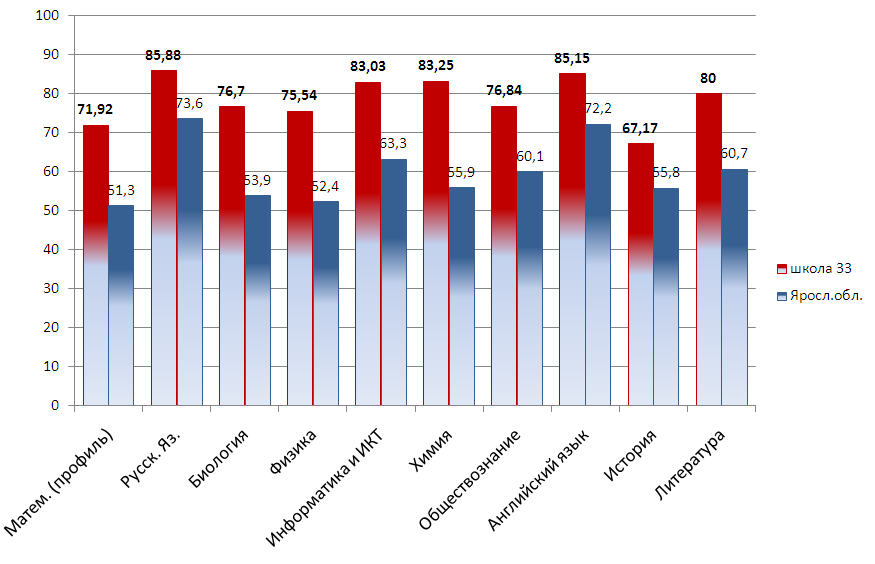 В России среди выпускников текущего года, обучающихся по программам - 26,7%.Экзамен по русскому языку на высокий балл (свыше 80 баллов) сдали 59 выпускников школы, что составляет 73,75% (в . - 77,1%; в . - 74,7%). Пять выпускников подали апелляцию по результатам ЕГЭ, после повторной проверки балл был увеличен четверым (по информатике, русскому языку, математике).Девять наших выпускников получили 100 баллов (в 2019 г. – 6 чел., в 2018 г. – 6 чел., в 2017 г. – 4 чел.), двое – по двум предметам:Поступление в вузыВсе выпускники 2020 поступили в ВУЗ. Больше половины (55%) поступили в московские вузы, четверть выпускников – в ярославские вузы, 13% - в С.-Петербург. Кроме того, двое ребят будут учиться в вузах Н.-Новгорода, один – в г. Иваново.Рейтинговое агентство RAEX («Эксперт РА») в 2015 году впервые подготовило рейтинг лучших школ России. В отличие от существующих на сегодняшний день рейтингов школ, рейтинг RAEX («Эксперт РА») оценивает не результаты участия учащихся в олимпиадах и средний балл ЕГЭ, а успешность поступления выпускников школ в ведущие российские вузы, в том числе в те из них, которые сохранили за собой право на дополнительные вступительные испытания (например, в МГУ им. М. В. Ломоносова и МГИМО (У) МИД России), а именно в вузы, вошедшие в топ-20 рейтинга вузов RAEX («Эксперт РА») 2014 года. В этом рейтинге наша школа, единственная из школ Ярославской области была на 198 месте. В начале 2016 года во второй раз был подготовлен этот рейтинг. По его результатам мы поднялись на 138 место. Всего в 2019 году составителями рейтинга были обработаны сведения о поступлении свыше 87 тысяч выпускников из 15 тысяч российских школ. В 2019 году школа поднялась на 64 место.В этом году 33 выпускника поступили в московские ВУЗы, в том числе в такие как МФТИ (5 чел.), МГУ (1 чел.), НИУ ВШЭ (4 чел.), МГТУ им. Н.Э. Баумана (5 чел.).Выпускники начальной школы справились с ВПР очень хорошо. По математике и окружающему миру справляемость 100 %. Следует отметить также большой процент пятерок по математике.Эти показатели свидетельствуют о том, что все выпускники начальной школы овладели программными знаниями, умениями и навыками по основным предметам и достигли планируемых результатов в соответствии с ООП НОО и ФГОС и готовы к обучению в среднем звене.В этом учебном году согласно требованиям ФГОС для учеников начальных классов проводилась комплексная работа, целью которой является отслеживание формирования УУД. Работа состояла из двух частей – индивидуальной и групповой. По своей сложности задания индивидуальной части комплексных работ разделены на две группы.Первая группа – базовые задания, которые составляют 70% от всех заданий работы. Они проверяют, как усвоены учащимися требования программы.Вторая группа - задания повышенной сложности. Они составляют 30 % от всех заданий. Эти задания носят комплексный характер и требуют от учащихся, опираясь на имеющиеся знания, умения и способы действий, применить их в новом контексте при решении учебно-практических и учебно-познавательных задач.Результаты комплексной работы:Большее количество учащихся показали хорошие результаты, справившись с работой не только на базовом, но и повышенном уровне. Полученные результаты говорят о хорошем уровне сформированности УУД.О качестве подготовки обучающихся говорит и участие во Всероссийской олимпиаде школьников состоящей из четырёх этапов: школьного, муниципального, регионального и заключительного. В 2017-18 учебном году были проведены олимпиады по 22 предметам для учащихся 7-11 классов и по 4 предметам для учащихся начальной школы. Наши ребята принимали участие практически во всех предметных олимпиадах (за исключением экологии, технологии, ОПК, немецкого, итальянского и китайского языков).В 2019-20 учебном году в муниципальном этапе приняли участие 320 человек (в 2018-19 уч. г. - 270 человек), победителями и призерами стали 74 человека (в 2018-2019уч. г. - 69 человек), результативно выступившие на 103 олимпиадах (в 2017-18 уч. г. – 94).По итогам муниципального этапа предметных олимпиад 2018-2019 учебного года для учащихся 4 классов один ученик стал победителем муниципального этапа по математике и призером по русскому языку и окружающему миру.По количеству призеров городских предметных олимпиад на протяжении многих лет школа №33 является лидером, показывая стабильно высокие результаты. На традиционном Городском празднике победителей олимпиад «Удивительное рядом» команда школы №33 была самой многочисленной.На XXI Российской научной конференции школьников «Открытие» учащиеся школы завоевали диплом II степени.В школе традиционно дети активно участвуют в олимпиадах, конкурсах, фестивалях, выставках.В интеллектуальных конкурсах «Кенгуру для всех» «Кенгуру – выпускникам» «Русский медвежонок» «British Bulldog» «Золотое Руно» «КИТ» «ЧИП» наши дети принимают активное участие, завоевывая места различного уровня.Успешно участвовали ребята различных турнирах, викторинах и конкурсах, таких как:Южный математический турнир, международное математическое состязание «Турнир Го-родов», математический турнир старшеклассников «Кубок памяти А.Н. Колмогорова», межрегиональная олимпиада по математике и криптографии, Уральский турнир юных математиков, олимпиада им. Л.Эйлера, финальные игры региональной телевизионной гуманитарной олимпиады школьников «Умники и умницы Ярославии», олимпиада им. С.Н. Олехника, международная онлайн-олимпиада Фоксфорда, городской турнир памяти Заслуженного учителя России Чуя И.В.и многих других.Особенно радует то, что ребята участвуют не только в естественно-научных, но и в гуманитарных конкурсах.Активно и успешно участвуют наши дети и в спортивных соревнованиях различного уровня. Последние десять лет наша школа становится победителем городской и областной спартакиады школьников. Успешно выступают во Всероссийских спортивных играх школьников «Президентские спортивные игры» по различном видам спорта: л/атлетике, шашкам, волейболу, баскетболу, настольному теннису и др. Наибольшую активность проявляют дети, занимающиеся в центре дополнительного образования школы.6. Материально-техническое обеспечение учебного процессаПомещения школы, используемые для организации и обеспечения учебного процесса.Основное здание школы (литера А)- типовой проект, кирпичное, 3-х этажное, 1938 год постройки Учебно-лабораторные помещения: Кабинеты – 31, актовый зал 178,8 м2, библиотека 67,2 м2. Служебные помещения: вестибюль, 4 гардероба, помещение для сторожа, 6 туалетов, 2 лаборантских, 4 административных помещения, 1 архив.Пристройка (литера А4)- типовой проект, кирпичное, 3-х этажное, 1977 год постройки Учебно-лабораторные помещения: Кабинеты – 7, мастерские – 1, медицинский и процедурный кабинеты 28 м2. Служебные помещения: 2 музейных помещения, учительская, 4 административных помещения.Спортивный зал (литера А3) - типовой проект, кирпичное, одноэтажное, 1963 год постройки 183 м2Спортивный зал (литера А5)– индивидуальный проект, 2002 год постройки - 979,1 м2.Столовая (буфет - раздаток) (литера А2)- типовой проект, кирпичное, одноэтажное, 1956 год постройки, обеденный зал – 141,7 м2.Гараж (литера Б)- типовой проект, кирпичное, одноэтажное, 1956 год постройки 98 м2.Хозяйственные постройки - типовой проект, кирпичное, одноэтажное 1998 год постройки 53 м2.К новому учебному году в школе был проведен косметический ремонт отдельных помещений общего пользования и части классов. Силами младшего обслуживающего персонала школы проведена подготовка всех помещений к новому учебному году.Для обеспечения безопасности в школе установлены:-	охранно-пожарная сигнализация (На сегодняшний день начат капитальный ремонт АПС которая была установлена в 1998 году);-	тревожная кнопка;-	забор вокруг здания школы;-	система видеонаблюдения периметра здания и внутренних помещений (27 видеокамер);-	освещение территории школы в вечернее и ночное время;ПОКАЗАТЕЛИсамообследования  государственного общеобразовательного учреждения Ярославской области«Средней общеобразовательной школы № 33 им. К. Марксас углублённым изучением математики»  2020 годЯнварь 2021ПОКАЗАТЕЛИсамообследования центра дополнительного образованиягосударственного общеобразовательного учреждения Ярославской области«Средней общеобразовательной школы № 33 им. К. Марксас углублённым изучением математики»  2020 годянварь 2021КлассыНазвание8-11 классыклуб «Патриот»9-11 классыклуб «Грация»8-11 классыклуб «Поиск»8-11 классыкружок «Я-лидер»10-11 классыкружок «Юный историк»11 классыкружок «Музеология»9-11 классыКружок «Твоя профессиональная карьера»10-11 классы«Юный математик»8-9 классы«Юный математик»8-11 классы«Юный программист»ПредметВсего сдавало«5»«4»«3»«2»Математика (ОГЭ)10288113-Русский язык (ОГЭ)10282173-Биология (ОГЭ)214161-Литература (ОГЭ)11---Обществознание (ОГЭ)171151-Английский язык (ОГЭ)1082--Химия (ОГЭ)282431-История (ОГЭ)1--1-Информатика (ОГЭ)957916--Физика (ОГЭ)3110192-Год сдачи экзаменовЕдиница измеренияМатематика (профильная)Математика(базовая)ИнформатикаБиологияЛитератураХимияОбществознаниеФизикаИсторияАнглийский языкГеография2017чел.6913374410252581302017%98,618,652,95,75,714,335,735,711,418,602018чел.79183810116252662002018%98,622,547,512,51,2520,031,332,57,525,002020 г.2019 г.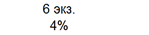 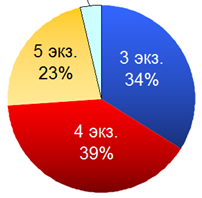 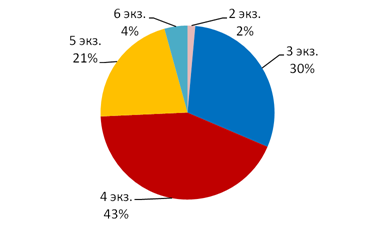 Год сдачи экзаменаМатематика (профильная)Математика (базовая)Русский языкБиологияФизикаИнформатикаХимияОбществознаниеАнглийский языкЛитератураИсторияГеография2019 г.74,2619,085,5682,075,287,5782,469,485,1568,562,25-2020 г.71,9217,7285,8876,775,5483,0383,2576,8485,1580,067,17-min/maxСредний баллСредний баллСредний баллМинимальныйпорогmin/maxшкола 33областьРоссияМинимальныйпорогМатематика (профиль)27/10071,9251,349,8*27 Математика (базовая)17/2017,724,34,29**3Русский язык53/10085,8873,670,93*24 Биология44/9676,7053,951,4***36Физика38/9675,5452,453,22***36Информатика и ИКТ55/10083,0363,358,4***40Химия47/10083,2555,955,1***36Обществознание51/9376,8460,1?42Английский язык41/9885,1572,269,09***22История43/8467,1755,856,9*32Литература80/8080,0060,7?32г. Москва44в том числе:ВШЭ8МГУ7МФТИ3МГТУ им. Н.Э.Баумана6МИСиС3Финансовая академия при правительстве РФ2Другие вузы14г. С.-Петербург10в том числе:ИТМО6СПбГУ2Другие вузы2г. Ярославль20в том числе:ЯрГУ9ЯГТУ5ЯГМУ3ЯГПУ2Военное училище1г. Нижний Новгород2г. Иваново1КлассПрограммаКоличество учениковНиже базовогоНиже базовогоБазовыйБазовыйПовышенныйПовышенныйКлассПрограммаКоличество учениковКол-во%Кол-во%Кол-во%1-1Перспектива20525%1260%315%1-2Перспектива21419%1590%29%1-3Перспектива27622%1763%415%2-1Перспектива2913%1345%1552%2-2Перспектива2913%1448%1448%3-1Школа -210029414%1034%1552%3-3Школа -21003239%1753%1547%№п/пПоказатели20201.Образовательная деятельность1.1Общая численность учащихся999 человек1.2Численность учащихся по образовательной программе начального общего образования364 человек1.3Численность учащихся по образовательной программе основного общего образования486 человек1.4Численность учащихся по образовательной программе среднего общего образования149 человек1.5Численность/удельный вес численности учащихся, успевающих на "4" и "5" по результатам промежуточной аттестации, в общей численности учащихся367 человек/36,7%1.6Средний балл государственной итоговой аттестации выпускников 9 класса по русскому языку34,221.7Средний балл государственной итоговой аттестации выпускников 9 класса по математике26,281.8Средний балл единого государственного экзамена выпускников 11 класса по русскому языку85,881.9Средний балл единого государственного экзамена выпускников 11 класса по математике71,901.10Численность/удельный вес численности выпускников 9 класса, получивших неудовлетворительные результаты на государственной итоговой аттестации по русскому языку, в общей численности выпускников 9 класса0 человек/0%1.11Численность/удельный вес численности выпускников 9 класса, получивших неудовлетворительные результаты на государственной итоговой аттестации по математике, в общей численности выпускников 9 класса0 человек/0%1.12Численность/удельный вес численности выпускников 11 класса, получивших результаты ниже установленного минимального количества баллов единого государственного экзамена по русскому языку, в общей численности выпускников 11 класса0 человек/0%1.13Численность/удельный вес численности выпускников 11 класса, получивших результаты ниже установленного минимального количества баллов единого государственного экзамена по математике, в общей численности выпускников 11 класса0 человек/0%1.14Численность/удельный вес численности выпускников 9 класса, не получивших аттестаты об основном общем образовании, в общей численности выпускников 9 класса0 человек/0%1.15Численность/удельный вес численности выпускников 11 класса, не получивших аттестаты о среднем общем образовании, в общей численности выпускников 11 класса0 человек/0%1.16Численность/удельный вес численности выпускников 9 класса, получивших аттестаты об основном общем образовании с отличием, в общей численности выпускников 9 класса2 человека/1,8%1.17Численность/удельный вес численности выпускников 11 класса, получивших аттестаты о среднем общем образовании с отличием, в общей численности выпускников 11 класса10 человек/12,5%1.18Численность/удельный вес численности учащихся, принявших участие в различных олимпиадах, смотрах, конкурсах, в общей численности учащихся606 человек/60,7%1.19Численность/удельный вес численности учащихся - победителей и призеров олимпиад, смотров, конкурсов, в общей численности учащихся, в том числе:273 человека/27,3%1.19.1 Регионального уровня69 человек/6,9%1.19.2 Федерального уровня4 человека/0,4 %1.19.3 Международного уровня01.20Численность/удельный вес численности учащихся, получающих образование с углубленным изучением отдельных учебных предметов, в общей численности учащихся326 человек/32,57%1.21Численность/удельный вес численности учащихся, получающих образование в рамках профильного обучения, в общей численности учащихся149 человек/14.91%1.22Численность/удельный вес численности обучающихся с применением дистанционных образовательных технологий, электронного обучения, в общей численности учащихся155 человек/15,8%1.23Численность/удельный вес численности учащихся в рамках сетевой формы реализации образовательных программ, в общей численности учащихся0 человек/0%1.24Общая численность педагогических работников, в том числе:671.25Численность/удельный вес численности педагогических работников, имеющих высшее образование, в общей численности педагогических работников65 человек/ 97%1.26Численность/удельный вес численности педагогических работников, имеющих высшее образование педагогической направленности (профиля), в общей численности педагогических работников54 человек/ 83%1.27Численность/удельный вес численности педагогических работников, имеющих среднее профессиональное образование, в общей численности педагогических работников2 человека/3%1.28Численность/удельный вес численности педагогических работников, имеющих среднее профессиональное образование педагогической направленности (профиля), в общей численности педагогических работников1 человек/ 1,5%1.29Численность/удельный вес численности педагогических работников, которым по результатам аттестации присвоена квалификационная категория, в общей численности педагогических работников, в том числе:56 человек/83,4%Высшая33 человека/49,3%1.29.2Первая23 человека/34,3%1.30Численность/удельный вес численности педагогических работников в общей численности педагогических работников, педагогический стаж работы которых составляет:1.30.1До 5 лет4 человека/6%1.30.2Свыше 30 лет43 человека/64,2%1.31Численность/удельный вес численности педагогических работников в общей численности педагогических работников в возрасте до 30 лет4 человека/6%1.32Численность/удельный вес численности педагогических работников в общей численности педагогических работников в возрасте от 55 лет19 человек/28,4%1.33Численность/удельный вес численности педагогических и административно-хозяйственных работников, прошедших за последние 5 лет повышение квалификации/профессиональную переподготовку по профилю педагогической деятельности или иной осуществляемой в образовательной организации деятельности, в общей численности педагогических и административно-хозяйственных работников33 человек/49,3%1.34Численность/удельный вес численности педагогических и административно-хозяйственных работников, прошедших повышение квалификации по применению в образовательном процессе федеральных государственных образовательных стандартов, в общей численности педагогических и административно-хозяйственных работников24 человека/35,8%2.ИнфраструктураИнфраструктура2.1Количество компьютеров в расчете на одного учащегося0,1 единицы2.2Количество экземпляров учебной и учебно-методической литературы из общего количества единиц хранения библиотечного фонда, состоящих на учете, в расчете на одного учащегося11,84 единицы2.3Наличие в образовательной организации системы электронного документооборотанет2.4Наличие читального зала библиотеки, в том числе:да2.4.1С обеспечением возможности работы на стационарных компьютерах или использования переносных компьютеровда2.4.2С медиатекойда2.4.3Оснащенного средствами сканирования и распознавания текстовда2.4.4С выходом в Интернет с компьютеров, расположенных в помещении библиотекида2.4.5С контролируемой распечаткой бумажных материаловда2.5Численность/удельный вес численности учащихся, которым обеспечена возможность пользоваться широкополосным Интернетом (не менее 2 Мб/с), в общей численности учащихся465 человек/46,5%2.6Общая площадь помещений, в которых осуществляется образовательная деятельность, в расчете на одного учащегося5,1 кв. м№п/пПоказатели20201.Образовательная деятельностьОбразовательная деятельность1.1Общая численность учащихся, в том числе:1460 человек1.1.1Детей дошкольного возраста (3 - 7 лет)0 человек1.1.2Детей младшего школьного возраста (7 - 11 лет)894 человека1.1.3Детей среднего школьного возраста (11 - 15 лет)433 человека1.1.4Детей старшего школьного возраста (15 - 17 лет)133 человека1.2Численность учащихся, обучающихся по образовательным программам по договорам об оказании платных образовательных услуг0 человек1.3Численность/удельный вес численности учащихся, занимающихся в 2-х и более объединениях (кружках, секциях, клубах), в общей численности учащихся905/62%1.4Численность/удельный вес численности учащихся с применением дистанционных образовательных технологий, электронного обучения, в общей численности учащихся0 человек/0%1.5Численность/удельный вес численности учащихся по образовательным программам для детей с выдающимися способностями, в общей численности учащихся0 человек/0%1.6Численность/удельный вес численности учащихся по образовательным программам, направленным на работу с детьми с особыми потребностями в образовании, в общей численности учащихся, в том числе:2 человек/0,1%1.6.1Учащиеся с ограниченными возможностями здоровья0 человек/0%1.6.2Дети-сироты, дети, оставшиеся без попечения родителей0 человек/0%1.6.3Дети-мигранты0 человек/0%1.6.4Дети, попавшие в трудную жизненную ситуацию0 человек/0%1.7Численность/удельный вес численности учащихся, занимающихся учебно-исследовательской, проектной деятельностью, в общей численности учащихся0 человек/0%1.8Численность/удельный вес численности учащихся, принявших участие в массовых мероприятиях (конкурсы, соревнования, фестивали, конференции), в общей численности учащихся, в том числе:853 человек/58,4%1.8.1На муниципальном уровне326 человек/22,3%1.8.2На региональном уровне363 человек/24,9%1.8.3На межрегиональном уровне104 человека/7,1%1.8.4На федеральном уровне45 человек/3,1%1.8.5На международном уровне15 человек/1,0%1.9Численность/удельный вес численности учащихся - победителей и призеров массовых мероприятий (конкурсы, соревнования, фестивали, конференции), в общей численности учащихся, в том числе:866 человека/59,3%1.9.1На муниципальном уровне204 человек/14,0%1.9.2На региональном уровне249 человека/17,1%1.9.3На межрегиональном уровне34 человека/2,3%1.9.4На федеральном уровне37 человека/2,5%1.9.5На международном уровне9 человек/0,6%1.10Численность/удельный вес численности учащихся, участвующих в образовательных и социальных проектах, в общей численности учащихся, в том числе:20 человек/1,4%1.10.1Муниципального уровня20 человек/1,4%1.10.2Регионального уровня0 человек/0%1.10.3Межрегионального уровня0 человек/0%1.10.4Федерального уровня0 человек/0%1.10.5Международного уровня0 человек/0%1.11Количество массовых мероприятий, проведенных образовательной организацией, в том числе:10 единиц1.11.1На муниципальном уровне7 единиц1.11.2На региональном уровне3 единицы1.11.3На межрегиональном уровне0 единиц1.11.4На федеральном уровне0 единиц1.11.5На международном уровне0 единиц1.12Общая численность педагогических работниковОбщая численность педагогических работников1.13Численность/удельный вес численности педагогических работников, имеющих высшее образование, в общей численности педагогических работников16 человек/88,9%1.14Численность/удельный вес численности педагогических работников, имеющих высшее образование педагогической направленности (профиля), в общей численности педагогических работников10 человек/55,6%1.15Численность/удельный вес численности педагогических работников, имеющих среднее профессиональное образование, в общей численности педагогических работников4 человека/22,2%1.16Численность/удельный вес численности педагогических работников, имеющих среднее профессиональное образование педагогической направленности (профиля), в общей численности педагогических работников1 человек/5,7%1.17Численность/удельный вес численности педагогических работников, которым по результатам аттестации присвоена квалификационная категория, в общей численности педагогических работников, в том числе:18 человек/100,0%1.17.1Высшая14 человек/77,81.17.2Первая4 человека/22,21.18Численность/удельный вес численности педагогических работников в общей численности педагогических работников, педагогический стаж работы которых составляет:1.18.1До 5 лет2 человека/11,1%1.18.2Свыше 30 лет5 человек/27,8%1.19Численность/удельный вес численности педагогических работников в общей численности педагогических работников в возрасте до 30 лет2 человека/11,1%1.20Численность/удельный вес численности педагогических работников в общей численности педагогических работников в возрасте от 55 лет6 человек/33,3%1.21Численность/удельный вес численности педагогических и административно-хозяйственных работников, прошедших за последние 5 лет повышение квалификации/профессиональную переподготовку по профилю педагогической деятельности или иной осуществляемой в образовательной организации деятельности, в общей численности педагогических и административно-хозяйственных работников4 человек/22,2%1.22Численность/удельный вес численности специалистов, обеспечивающих методическую деятельность образовательной организации, в общей численности сотрудников образовательной организации0 человек/0%1.23Количество публикаций, подготовленных педагогическими работниками образовательной организации:Количество публикаций, подготовленных педагогическими работниками образовательной организации:1.23.1За 3 года3 единицы1.23.2За отчетный период1 единица1.24Наличие в организации дополнительного образования системы психолого-педагогической поддержки одаренных детей, иных групп детей, требующих повышенного педагогического вниманияда2.ИнфраструктураИнфраструктура2.1Количество компьютеров в расчете на одного учащегося0 единиц2.2Количество помещений для осуществления образовательной деятельности, в том числе:Количество помещений для осуществления образовательной деятельности, в том числе:2.2.1Учебный класс2 единицы2.2.2Лаборатория0 единиц2.2.3Мастерская0 единиц2.2.4Танцевальный класс0 единиц2.2.5Спортивный зал2 единицы2.2.6Бассейн2.3Количество помещений для организации досуговой деятельности учащихся, в том числе:Количество помещений для организации досуговой деятельности учащихся, в том числе:2.3.1Актовый зал1 единица2.3.2Концертный зал0 единиц2.3.3Игровое помещение0 единиц2.4Наличие загородных оздоровительных лагерей, баз отдыханет2.5Наличие в образовательной организации системы электронного документооборотанет2.6Наличие читального зала библиотеки, в том числе:да2.6.1С обеспечением возможности работы на стационарных компьютерах или использования переносных компьютеровда2.6.2С медиатекойда2.6.3Оснащенного средствами сканирования и распознавания текстовда2.6.4С выходом в Интернет с компьютеров, расположенных в помещении библиотекида2.6.5С контролируемой распечаткой бумажных материаловда2.7Численность/удельный вес численности учащихся, которым обеспечена возможность пользоваться широкополосным Интернетом (не менее 2 Мб/с), в общей численности учащихся600 человек/41,1%